(FALSA FOLHA DE ROSTO)DA IMPRENSANO MARANHÃOUNIVERSIDADEFEDERALDO MARANHÃO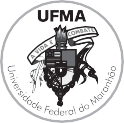 Reitor	Prof.Dr.FernandoCarvalhoSilva Vice-Reitor	Prof. Dr. Leonardo Silva SoaresEDITORADAUFMADiretora	Dra.SuêniaOliveiraMendesConselhoEditorial	Prof.Dr.AntônioAlexandreIsídioCardosoProf.Dr.ElídioArmandoExpostoGuarçoniProfa. Dra. Ana Caroline Amorim OliveiraProf. Dr. Márcio José CeleriProfa.Dra.DianaRochadaSilvaProfa.Dra.GiséliaBritodosSantos Prof. Dr. Edson Ferreira da CostaProf.Dr.MarcosNicolauSantosdaSilva Prof. Dr. Carlos Delano RodriguesProf. Dr. Felipe Barbosa Ribeiro Profa.Dra.MariaAureaLiraFeitosa Prof.Dr.FlávioLuizdeCastroFreitasBibliotecáriaIole Costa PinheiroProf. Dr. José Ribamar Ferreira Junior                                          AssociaçãoBrasileiradasEditorasUniversitárias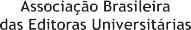 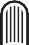 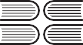 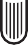 (FOLHA DE ROSTO)(AUTOR(ES) OU ORGANIZADOR(ES)MARCOS FÁBIO BELO MATOSRONI CESAR DE ARAÚJOROSEANE ARCANJO PINHEIRO(ORGS)(TÍTULO DA OBRA)DA IMPRENSANO MARANHÃO(O campo histórico)São Luís(MARCA EDUFMA)2024Copyright © 2024 by EDUFMAProjeto Gráfico, Diagramação e Capa	DesignRevisão	RevisorDados Internacionais de Catalogação na Publicação (CIP)__________________________________________________________ISBNCDD CDU __________________________________________________________Bibliotecária(o): IMPRESSO NO BRASIL [2024]Todos os direitos reservados. Nenhuma parte deste livro pode ser reproduzida, armazenada em um sistema de recuperação ou transmitida de qualquer forma ou por qualquer meio, eletrônico, mecânico, fotocópia, microimagem, gravação ou outro, sem permissão do autor.| EDUFMA | EDITORA DA UNIVERSIDADE FEDERAL DO MARANHÃOAv. dos Portugueses, 1966 | Vila BacangaCEP: 65080-805 | São Luís | MA | BrasilTelefone: (98) 3272-8157www.edufma.ufma.br | edufma.sce@ufma.brDEDICATÓRIAAPRESENTAÇÃOPREFÁCIOSUMÁRIOCOLOFON PÁGINA QUE CONSTA NO FINAL DO LIVRO APÓS A ÚLTIMA PÁGINA DE TEXTORealizado o Depósito legal na Biblioteca Nacional conforme a Lei nº 10.994, de 14 de dezembro de 2004.	TÍTULO	200 Anos da Imprensa no 	ORGANIZADORES	Marcos Fábio Belo Matos		Roni Cesar de Araújo		Roseane Arcanjo Pinheiro (Orgs)	PROJETO GRÁFICO E CAPA	Design	PÁGINAS	348	FORMATO	155 x 220 mm	TIPOGRAFIA		Adobe Garamond Pro | CORPO 			Balham e AquilineTwo | TÍTULOS	PAPEL		Pólen Bold 90g/m2 | MIOLO			Cartão Supremo Alta 			Alvura 250 g/m2 | CAPA	TIRAGEM	200	Impressão:	Nome da Gráfica